Omišalj, 1. kolovoza 2022.OBAVIJEST O PRIJMU U SLUŽBUNa radno mjesto Viši stručni suradnik za javnu nabavu u Upravni odjel Općine Omišalj, nakon provedenog natječajnog postupka (objava Natječaja u „Narodnim novinama“ broj 79/22), u službu je primljen Kristijan Lončarić iz Šila.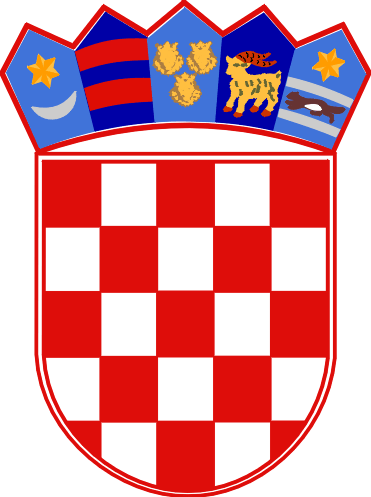 REPUBLIKA HRVATSKAPRIMORSKO-GORANSKA ŽUPANIJAOPĆINA OMIŠALJUPRAVNI ODJEL